            SUBPART   GEN.       GENERAL    REQUIREMENTS             Section   I.     GENERALGM  1.   ARA. GEN. 105     DefinitionsThe  following  provides  a  list  of  acronyms  used  throughout  this  Annex : ( A )               Aeroplane( H )               HelicopterA / C               AircraftACAS            Airborne   Collision   Avoidance   SystemAeMC            Aero - medical  CentreALARP           as  low  as  reasonably  practicable AMC              Acceptable  Means  of  Compliance AME              Aero - medical  ExaminerAPU              Auxiliary  Power  UnitARA              Authority  Requirements  for  Aircrew ATO              Approved  Training  Organization ATPL             Airline  Transport  Pilot  LicenceBITD              Basic  Instrument  Training  Device bpm                 beats  per  minuteCAT                  category CC                                     Cabin  Crew cm                       centimetresCPL                      Commercial  Pilot  LicenceCS                      Certification  SpecificationCS - FSTD ( A )    Certification  Specifications  for  Aeroplane  Flight  Simulation  Training  Devices CS - FSTD ( H )   Certification  Specifications  for  Helicopter  Flight  Simulation  Training  Devices dB                 decibelDH                 Decision  HeightDPATO          Defined  Point  After  Take-off DPBL             Decision  Point  Before  Landing EC                European  CommunityECG              electrocardiogram ENT              ear,  nose  and  throat EOG              electro - oculographyETOPS          Extended  Range  Operations  with  Twin - engined  AeroplanesFANS            Future  Air  Navigation  SystemFD                 Flight  DirectorFEV1              forced  expiratory  volume  in  1  secondFFS                Full  Flight  SimulatorFMECA         failure  mode,  effects  and  criticality  analysis FMGC           Flight  Management  and  Guidance  Computer FMS              Flight  Management  SystemFNPT             Flight  Navigation  and  Procedures  TrainerFSTD            Flight  Simulation  Training  DeviceFTD              Flight  Training  DeviceFTE               Full  Time  Equivalent ft                   feetFVC              forced  vital  capacityGM               Guidance  MaterialGPS              Global  Positioning  SystemHF                    Human  FactorsHg                     mercuryHUD  /  HUGS     Head - up  Display  /  Head - up  Guidance  SystemHz                    HerzIATA             International  Air  Transport  Association ICAO             International  Civil  Aviation  Organization IGE                in  ground  effectILS                Instrument  Landing  System IOS                Instructor  Operating  Station IR                   Implementing  RuleIR                   Instrument  Rating kg                 kilogramLDP              Landing  Decision  Point LVTO            Low  Visibility  Take - off m                 metremm              millimetreOGE              out  of  ground  effectORA              Organization  Requirements  for  AircrewORO              Organization  Requirements  for  Air  OperationsOSD              operational  suitability  data QTG              qualification  test  guide POM              proof  of  matchROD              Rate  of  DescentRVR              Runway  Visual  RangeTDP              Take-off   Decision  PointVDR              validation  data  roadmapAMC  1.   ARA. GEN. 120 ( d )( 3 )    Means  of   Compliance                         GENERLThe  information  to  be  provided  to  other  Member  States  following  approval  of  an  alternative  means  of  compliance  should  contain  a  reference  to  the  Acceptable  Means of  Compliance  ( AMC )  to  which  such  means  of  compliance  provides  an  alternative,  as well  as  a  reference  to  the  corresponding  Implementing  Rule,  indicating  as  applicable  the subparagraph(s)  covered  by  the  alternative  means  of  compliance.GM  1.    ARA. GEN. 120     Means   of   Compliance                GENERLAlternative  means  of  compliance  used  by  a  competent  authority  or  by  organizations  under  its oversight  may  be  used  by  other  competent  authorities  or  organizations  only  if  processed  again in  accordance  with  ARA.GEN.120 ( d )  and  ( e ).                                          INTENTIONALLY           LEFT            BLANK            Section   II.     MANAGEMENT AMC  1.    ARA. GEN. 200 ( a )    Management   System                   GENERALa )   All  of  the  following  should  be  considered  when  deciding  upon  the  required  organizational structure :1 )  the  number  of  certificates,  attestations,  authorizations  and  approvals  to  be  issued ; 2 )  the  number  of  certified  persons  and  organizations  exercising  an  activity  within  thatMember  State,  including  persons  or  organizations  certified  by  other  competentauthorities ;3 )  the  possible  use  of  qualified  entities  and  of  resources  of  other  competent  authorities  to  fulfill the  continuing  oversight  obligations ;4 )  the  level  of  civil  aviation  activity  in  terms  of :( i )   number  and  complexity  of  aircraft  operated ;( ii )  size  and  complexity  of  the  Member  State’s  aviation  industry ; 5 )   the  potential  growth  of  activities  in  the  field  of  civil  aviation.b )    The  set-up  of  the  organizational  structure  should  ensure  that  the  various  tasks and  obligations  of  the  competent  authority  do  not  rely  solely  on  individuals.  A  continuous  and undisturbed  fulfillment  of  these  tasks  and  obligations  of  the  competent  authority  should  also  be guaranteed  in  case  of  illness,  accident  or  leave  of  individual  employees.GM  1.    ARA. GEN. 200 ( a )    Management   System                GENERALa )   The  competent  authority  designated  by  each  Member  State  should  be  organized  in  such  a way  that :1 )  there  is  specific  and  effective  management  authority  in  the  conduct  of  all  relevant  activities ;2 )  the  functions  and  processes  described  in  the  applicable  requirements  of  CR - EC N o 216 / 20081   and  its  Implementing  Rules  and  AMCs,  Certification  Specifications  ( CSs )  and Guidance  Material  ( GM )  may  be  properly  implemented ;3 ) the  competent  authority’s  organization  and  operating  procedures  for  the  implementation  of the  applicable  requirements  of  CR-EC  No  216 / 2008  and  its  Implementing  Rules  are  properly documented  and  applied ;4 )  all  competent  authority  personnel  involved  in  the  related  activities  are  provided  with  training where  necessary ;5 )  specific  and  effective  provision  is  made  for  the  communication  and  interface  as  necessary with  the  EASA  and  the  competent  authorities  of  other  Member  States ;          and6 )  all  functions  related  to  implementing  the  applicable  requirements  are  adequately  described.b )    A  general  policy  in  respect  of  activities  related  to  the  applicable  requirements  of CR-EC No  216 / 2008  and  its  Implementing  Rules  should  be  developed,  promoted  and  implemented  by the  manager  at  the  highest  appropriate  level ;  for  example  the  manager  at  the  top  of  the functional  area  of  the  competent  authority  that  is  responsible  for  such  activities.c )    Appropriate  steps  should  be  taken  to  ensure  that  the  policy  is  known  and  understood  by all  personnel  involved,  and  all  necessary  steps  should  be  taken  to  implement  and maintain  the  policy ;d )	The  general  policy,  whilst  also  satisfying  additional  national  regulatory responsibilities,  should  in  particular  take  into  account :1 )   the  provisions  of  CR-EC  No  216 / 2008 ;2 )   the  provisions  of  the  applicable  Implementing  Rules  and  their  AMCs,  CSs  and  GM ; 3 )   the  needs  of  industry ;                                                                         and4 )   the  needs  of  the  EASA  and  of  the  competent  authority.e )     The  policy  should  define  specific  objectives  for  key  elements  of  the  organization  and processes  for  implementing  related  activities,  including  the  corresponding  control  procedures  and the  measurement  of  the  achieved  standard.1    CR-EC  No  216 / 2008  of  the  European  Parliament  and  of  the  Council  of  20  February  2008 on  common         rules  in  the  field  of  civil  aviation  and  establishing  a  EASA,  and  repealing  Council  Directive  91 / 670 / EEC,       CR-EC  No  1592 / 2002  and  CD  2004 / 36 / EC.                    OJ L 79,  19. 3.  2008,  p. 1.AMC  1.    ARA. GEN. 200 ( a )( 1 )    Management   System                  DOCUMENTED    POLICIES    and    PROCEDURESa )   The  various  elements  of  the  organization  involved  with  the  activities  related  to  CR-EC No 216 / 2008  and   its  Implementing  Rules  should  be  documented  in  order  to  establish  a reference  source  for  the  establishment  and  maintenance  of  this  organization ;b )   The  documented  procedures  should  be  established  in  a  way  that  facilitates  their  use.  They  should  be  clearly  identified,  kept  up-to-date  and  made  readily  available  to all  personnel  involved  in  the  related  activities ;c )    The  documented  procedures  should  cover,  as  a  minimum,  all  of  the  following  aspects : 1 )   policy  and  objectives ;2 )   organizational  structure ;3 )   responsibilities  and  associated  authority ;4 )   procedures  and  processes ;5 )   internal  and  external  interfaces ; 6 )   internal  control  procedures ;7 )   training  of  personnel ;8 )   cross - references  to  associated  documents ;9 )   assistance  from  other  competent  authorities  or  the  EASA   ( where  required ).d )	It  is  likely  that  the  information  is  held  in  more  than  one  document  or  series  of  documents,  and  suitable  cross-referencing  should  be  provided.  For  example,  organizational structure  and  job  descriptions  are  not  usually  in  the  same  documentation  as  the  detailed working  procedures.  In  such  cases  it  is  recommended  that  the  documented  procedures  include  an index  of  cross-references  to  all  such  other  related  information,  and  the  related  documentation should  be  readily  available  when  required.AMC  1.    ARA. GEN. 200 ( a )( 2 )    Management   System                  QUALIFICATION    and    TRAINING   -   GENERALa )   The  GDCA  should  ensure  appropriate  and  adequate  training  of  its  personnel  to  meet  the standard  that  is  considered  necessary  to  perform  the  work.  To  ensure  personnel  remain qualified,  arrangements  should  be   made  for  initial  and  recurrent  training  as  required ;b )	The  basic  capability  of  the  GDCA  personnel  is  a  matter  of  recruitment  and  normal management  functions  in  selection  of  personnel  for  particular  duties.  Moreover,  the  GDCA should  provide  training  in  the  basic  skills  as  required  for  those  duties.  However,  to  avoid differences  in  understanding  and  interpretation,  all  personnel  should  be  provided  with  further training  specifically  related  to  CR-EC  No  216 / 2008,  its  Implementing  Rules  and  related AMC’s,  CS’s  and  GM,  as  well  as  related  to  the  assessment  of  alternative   means  of  compliance ;c )    The  GDCA  may  provide  training  through  its  own  training  organization  with  qualified trainers  or  through  another  qualified  training  source ;d )    When  training  is  not  provided  through  an  internal  training  organization, adequately  experienced  and  qualified  persons  may  act  as  trainers,  provided  their  training  skills have  been  assessed.  If  required,  an  individual  training  plan  should  be  established  covering specific  training  skills.  Records  should  be  kept  of  such  training  and  of  the  assessment,  as appropriate.AMC  2.    ARA. GEN. 200 ( a )( 2 )    Management   System                  QUALIFICATION    and    TRAINING   -   INSPECTORS a )    Initial  Training  Programme :The  initial  training  programme  for  inspectors  should  include,  as  appropriate  to  their  role, current  knowledge,  experience  and  skills  in  at  least  all  of  the  following :1 )   aviation  legislation  organization  and  structure ;2 )   the   Chicago  Convention,  relevant  ICAO  Annexes  and  Documents ; 3 )   the  applicable  requirements  and  procedures ;4 )   management  systems,  including  auditing,  risk  assessment  and  reporting  techniques ;5 )   human  factors  principles ;6 )   rights  and  obligations  of  inspecting  personnel  of  the  GDCA ; 7 )   “ on - the - job “  training ;8 )   suitable  technical  training  appropriate  to  the  role  and  tasks  of  the  inspector,       in  particular  for  those  areas  requiring  approvals.b )   Recurrent  Training  Programme :The  recurrent  training  programme  should  reflect,  at  least,  changes  in  aviation  legislation  and industry.  The  programme  should  also  cover  the  specific  needs  of  the  inspectors  and  the  GDCA.GM  1.    ARA. GEN. 200 ( a )( 2 )    Management   System                SUFFICIENT    PERSONNELa )   This  GM  on  the  determination  of  the  required  personnel  is  limited  to  the  performance  of certification  and  oversight  tasks,  excluding  personnel  required  to  perform  tasks  subject  to  any national  regulatory  requirements ;b )    The  elements  to  be  considered  when  determining  required  personnel  and  planning  their availability  may  be  divided  into  quantitative  and  qualitative  elements :1 )   Quantitative  elements :( i )   the  estimated   number  of  initial  certificates  to  be  issued ;( ii )  the  number  of  organizations  certified  by  the  GDCA ;( iii ) the number of  persons to whom the GDCA has issued a  licence,  certificate,  rating, authorization  or  attestation ;( iv ) the  estimated  number  of  persons  and  organizations  exercising  their  activity  within the territory of  the State and  established or residing in  another  EU  Member  State.2 )   Qualitative  elements :( i )   the size, nature and complexity of activities of certified organizations and  FSTD qualification  certificate  holders  (  cf.  AMC 1. ORA.GEN.200 ( b ) ),  taking  into  account :(A)   privileges  of  the  organization ;(B)   type  of  approval,  scope  of  approval,  multiple  certification ; (C)   possible  certification  to  industry  standards ;(D)  types  of  aircraft  /  flight  simulation  training  devices  ( FSTDs )  operated ; (E)   number  of  personnel ;                                                                  and(F)   organizational  structure,  existence  of  subsidiaries ; ( ii )  the  safety  priorities  identified ;( iii ) the results of  past oversight activities, including audits, inspections  and  reviews, in  terms  of  risks  and  regulatory  compliance,  taking  into  account :(A)   number  and  level  of  findings ;(B)   timeframe  for  implementation  of  corrective  actions ;                                and(C)   maturity  of  management  systems  implemented  by  organizations  and  their  ability  to  effectively  manage  safety  risks,  taking  into  account  also  information  provided  by  other  competent  authorities  related  to  activities  in  the  territory  of  the   States  concerned ;    ( iv ) the  size  and  complexity  of  the  State’s  aviation  industry  and  the  potential  growth  of activities  in  the  field  of  civil  aviation,  which  may  be  an  indication  of  the  number  of  new applications  and  changes  to  existing  certificates  to  be  expected.c )    Based  on  existing  data  from  previous  oversight  planning  cycles  and  taking  into  account the  situation  within  State’s  aviation  industry,  the  GDCA  may  estimate :1 )   the  standard  working  time  required  for  processing  applications  for  new  certificates        ( for  persons,  organizations  and  FSTD  qualification ) ;2 )   the  number  of  new  certificates  to  be  issued  for  each  planning  period ;              and3 )   the  number  of  changes  to  existing  certificates  to  be  processed  for  each  planning period.d )    In   line  with  the  GDCA  oversight  policy,  the  following  planning  data  should  be  determined specifically  for  each  type  of  organization  certified  by  the  GDCA ( ( ATO )  approved  training organization and  aero-medical  centres ( AeMC ))  and  for  FSTD  qualification   certificate  holders :1 )  standard  number  of  audits  to  be  performed  per  oversight  planning  cycle ; 2 )  standard  duration  of  each  audit ;3 )  standard  working  time  for  audit  preparation,  on-site  audit,  reporting  and  follow-up,  per inspector ;4 )  standard  number  of  ramp  and  unannounced  inspections  to  be  performed ;5 )  standard  duration  of  inspections,  including  preparation,  reporting  and  follow-up,  per  inspector ;6 )  minimum  number  and  required  qualification  of  inspectors  for  each  audit  /  inspection. e )   Standard  working  time  could  be  expressed  either  in  working  hours  per  inspector  or in  working  days  per  inspector.  All  planning  calculations  should  then  be  based  on  the  sameunit  ( hours  or  working  days ) ;f )    It  is  recommended  to  use  a  spreadsheet  application  to  process  data  defined  under  ( c )  and    ( d ),  to  assist  in  determining  the  total  number  of  working  hours / days  per  oversight  planning cycle  required  for  certification,  oversight  and  enforcement  activities.  This  application  could  also serve  as  a  basis  for  implementing  a  system  for  planning  the  availability  of  personnel ;g )    For  each  type  of  organization  certified  by  the  GDCA  and  for  FSTD  qualification certificate  holders  the  number  of  working  hours / days  per  planning  period  for  each  qualified inspector  that  may  be  allocated  for  certification,  oversight  and  enforcement  activities  should  be determined,  taking  into  account :1 )   purely  administrative  tasks  not  directly  related  to  oversight  and  certification ; 2 )   training ;3 )   participation  in  other  projects ; 4 )   planned  absence ;                                                                     and5 )   the  need  to  include  a  reserve  for  unplanned  tasks  or  unforeseeable  events.h )   The  determination  of  working  time  available  for  certification,  oversight  and  enforcement activities  should  also  consider :1 )   the  possible  use  of  qualified  entities ;                                 and2 )   possible  cooperation  with  other  competent  authorities  for  approvals  involving  more  than one  Member  State.i )    Based  on  the  elements  listed  above,  the  GDCA  should  be  able  to :1 )  monitor  dates  when  audits  and  inspections  are  due  and  when  they  have  been carried  out ;2 )  implement  a  system  to  plan  the  availability  of  personnel ;                           and3 )  identify  possible  gaps  between  the  number  and  qualification  of  personnel  and  the  required  volume  of  certification  and  oversight.Care  should  be  taken  to  keep  planning  data  up-to-date  in  line  with  changes  in  the  underlying  planning  assumptions,  with  particular  focus  on  risk-based  oversight  principles.AMC  1.    ARA. GEN. 210 ( d )    Management   System                  PROCEDURES    AVAILABLE    to    the    AGENCYa )   Copies  of  the  procedures  related  to  the  competent  authority’s  management  system  and  their  amendments  to  be  made  available  to  the  Agency  for  the  purpose  of  standardization  should provide  at  least  the  following  information :1 )  Regarding  continuing  oversight  functions  undertaken  by  the  competent  authority,  the competent  authority’s  organizational  structure  with  description  of  the  main  processes.  This information  should  demonstrate  the  allocation  of  responsibilities  within  the  competent  authority, and  that  the  competent  authority  is  capable  of  carrying  out  the  full  range  of  tasks  regarding  the size  and  complexity  of  the  Member  State’s  aviation  industry.  It   should  also  consider  overall  proficiency  and  authorization  scope  of  competent  authority  personnel ;2 )   For  personnel   involved   in   oversight   activities,   the   minimum   professional  qualification requirements  and  experience  and  principles  guiding  appointment  ( e. g.  assessment ) ;3 )   How  the  following  are  carried  out :  assessing  applications  and  evaluating  compliance, issuance  of  certificates,  performance  of  continuing  oversight,  follow-up  of  findings,  enforcement measures  and  resolution  of  safety  concerns ;4 )   Principles  of  managing  exemptions  and  derogations ;5 )   Processes  in  place  to  disseminate  applicable  safety  information  for  timely  reaction  to  a safety  problem ;6 )   Criteria  for  planning  continuing  oversight  ( oversight  programme ),  including  adequate management  of  interfaces  when  conducting  continuing  oversight  ( air  operations,  flight  crew   licensing,  continuing  airworthiness  management  for  example ) ;7 )   Outline  of  the  initial  training  of  newly  recruited  oversight  personnel  ( taking  future activities  into  account ),  and   the  basic  framework  for  continuation  training  of  oversight personnel.b )   As  part  of  the  continuous  monitoring  of  a  competent  authority,  the  Agency  may  request details  of  the  working  methods  used,  in  addition  to  the  copy  of  the  procedures  of  the competent  authority’s  management  system  ( and  amendments ).  These  additional  details  are  the  procedures  and   related  guidance material  describing  working  methods  for  competent  authority personnel  conducting  oversight ;c )    Information  related  to  the  competent  authority’s  management  system  may  be  submittedin  electronic  format.GM  1.    ARA. GEN. 205    Allocation   of   Tasks   to   Qualified   Entities                CERTIFICATION    TASKSThe  tasks  that  may  be  performed  by  a  qualified  entity  on  behalf  of  the  GDCA  include  those related  to  the  initial  certification  and  continuing  oversight  of  persons  and  organizations  as defined  in  this  Regulation,  with  the  exclusion  of  the  issuance  of  certificates,  licences,  ratings or  approvals.AMC  1.    ARA. GEN. 220 ( a )    Record - keeping                  GENERALa )   The  record-keeping  system  should  ensure  that  all  records  are  accessible  whenever  needed within  a  reasonable  time.  These  records  should  be  organized  in  a  way  that  ensures traceability  and  retrievability  throughout  the  required  retention  period ;b )    Records  should  be  kept  in  paper  form  or  in  electronic  format  or  a  combination  of both  media.  Records  stored  on  microfilm  or  optical  disc  form  are  also  acceptable.  The  records should  remain  legible  and  accessible  throughout  the  required  retention  period.  The  retention period  starts  when  the  record  has  been  created ;c )    Paper  systems  should  use  robust  material,  which  can  withstand  normal  handling  and  filing.  Computer  systems  should  have  at  least  one  backup  system,  which  should  be updated  within  24  hours  of  any  new  entry.  Computer  systems  should  include  safeguards  against  unauthorized  alteration  of  data ;d )   All computer  hardware  used  to  ensure  data  backup  should  be  stored  in  a different  location  from  that  containing  the  working  data  and  in  an  environment  that  ensures they  remain  in  good  condition.  When  hardware - or  software-changes  take  place,  special  care should  be  taken  that  all  necessary  data  continue  to  be  accessible  at  least  through  the  full  period specified  in  the  relevant  Subpart  or  by  default  in  ARA.GEN.220  ( c ).AMC  1.    ARA. GEN. 220 ( a )( 1 ) ; ( 2 ) ; ( 3 )    Record - keeping                  COMPETENT    AUTHORITY    MANAGEMENT    SYSTEMRecords related to the GDCA management system should include, as a minimum  and  as  applicable :a )   the  documented  policies  and  procedures ;b )    the  personnel  files  of  GDCA  personnel,  with  supporting  documents  related  to  training  and qualifications ;c )    the results  of the GDCA  internal  audit  and  safety  risk  management  processes, including  audit  findings  and  corrective  actions ;                                                andd )    the  contract(s)  established  with  qualified  entities  performing  certification  or  oversight tasks  on  behalf  of  the  GDCA.AMC  1.    ARA. GEN. 220 ( a )( 4 )    Record - keeping                  ORGANIZATIONSRecords   related  to  an  organization  certified  by  the  GDCA  should  include,  as  appropriate  to  the  type  of  organization :a )   the  application  for  an  organization  approval ;b )   the  documentation  based  on  which  the  approval  has  been  granted  and  any  amendments  to that  documentation ;c )   the  organization  approval  certificate  including  any  changes ;d )   a  copy  of  the  continuing  oversight  programme  listing  the  dates  when  audits  are  due  and when  such  audits  were  carried  out ;e )   continuing  oversight  records  including  all  audit  and  inspection  records ; f )    copies  of  all  relevant  correspondence ;g )   details  of  any  exemption  and  enforcement  actions ;h )   any  report  from  other  competent  authorities  relating  to  the  oversight  of  the  organization ; i )    a  copy  of  any  other  document  approved  by  the  GDCA.GM  1.    ARA. GEN. 220 ( a )( 4 )    Record - keeping                ORGANIZATIONS   -   DOCUMENTATIONDocumentation  to  be  kept  as  records  in  support  of  the  approval  include  the  management system  documentation,  including  any  technical  manuals,  such  as  the  Operations  Manual, and   Training  Manual,  that  have  been  submitted  with  the  initial  application,  and  any  amendments  to  these  documents.AMC  1.    ARA. GEN. 220 ( a )( 5 )    Record - keeping                  PERSONSRecords related to personnel licences, certificates, ratings, authorizations  or attestations  issued by  the  GDCA  should  include,  as  a  minimum :a )   the  application  for  a  licence,  certificate,  rating,  authorization  or  attestation  or  change  to  a licence,  certificate,  rating,  authorization  or  attestation ;b )   documentation  in  support  of  the  application  for  a  licence,  certificate,  rating,  authorization  or attestation  or  change  to  a  licence,  certificate,  rating,  authorization  or  attestation,  covering  as applicable :1 )   theoretical  examination(s) ; 2 )   skill  test(s) ;3 )   proficiency  check(s) ;                                         and4 )   certificates  attesting  required  experience.c )    a  copy  of  the  licence  or  certificate  including  any  changes ; d )   all  relevant  correspondence  or  copies  thereof ;e )   details  of  any  exemption ;f )    details  of  any  enforcement  action(s) ;                         andg )   any  report  from  other  competent  authorities  relating  to  personnel  licences,  certificates, ratings,  authorizations  or  attestations  issued  by  the  competent  authority.AMC  1.    ARA. GEN. 220 ( a )( 7 )    Record - keepingACTIVITIES   PERFORMED   in   the   TERRITORY   of   a   MEMBER   STATE   by   PERSONS   or   ORGANISATIONS   ESTABLISHED   or   RESIDING   in   ANOTHER   MEMBER   STATEa )  Records  related  to  the  oversight  of  activities  performed  in  the  territory  of  a  Member  State  by persons  or  organizations  established  or  residing  in  another  Member  State  should  include,  as  a minimum :1 ) oversight  records  including  all  audit  and  inspection  records  and  related  correspondence ;2 )  copies  of  all  relevant  correspondence  to  exchange  information  with  other  competent authorities  relating  to  the  oversight  of  such  persons  /  organizations ;3 )  details  of  any  enforcement  measures  and  penalties ;                                              and4 )  any  report  from  other  competent  authorities  relating  to  the  oversight  of  these  persons  /  organizations,  including  any  notification  of  evidence  showing  non- compliance  with  the applicable  requirements.b )  Records should be kept by the competent authority  having performed  the audit or inspection  and  should  be  made  available  to  other  competent  authorities  at  least  in  the following  cases :1 )   serious  incidents  or  accidents ;2 )   findings  through  the  oversight  programme  where  organizations  certified  by  another competent  authority  are  involved,  to  determine  the  root  cause ;3 )   an  organization  being  certified  or  having  approvals  in  several  Member  States.c )   When  records  are  requested  by  another  competent  authority,  the  reason  for  the  request should  be  clearly  stated ;d )   The  records  can  be  made  available  by  sending  a  copy  or  by  allowing  access  to  them  for consultation.GM  1.    ARA. GEN. 220    Record - keeping                GENERALRecords   are   required   to  document  results  achieved  or  to  provide  evidence of  activities performed.  Records  become  factual  when  recorded.  Therefore,  they  are  not  subject  to  version control.  Even  when  a  new  record  is  produced  covering  the  same  issue,  the  previous  record remains  valid.                                            INTENTIONALLY            LEFT            BLANK            Section  III.    Oversight,   Certification   and   EnforcementAMC  1.    ARA. GEN. 300  ( a ) ;  ( b ) ;  ( c )     Oversight                  EVALUATION    of    APPROVED    TRAINING    ORGANISATIONS                     OPERATIONAL    SAFETY    RISK    ASSESSMENTAs  part  of  the  initial  certification  or  the  continuing  oversight  of  an  ATO,  the  GDCA  should normally  evaluate  its  safety  risk  assessment  processes  related  to  hazards  identified  by  the  ATO as  having  an  interface  with  its  operations.  These  safety  risk  assessments  should  be  identifiable processes  of  the  ATO’s  management  system.  As  part  of  its  continuing  oversight,  the  GDCA  should  also  remain  satisfied  as  to  the  effectiveness  of  these  safety  risk  assessments.a )   General  methodology  for  operational  hazards.The  GDCA  should  establish  a  methodology  for  evaluating  the  safety  risk  assessment  processes of  the  ATO’s  management  system.  When  related  to  operational  hazards,  the  GDCA  evaluation under  its  normal  oversight  process  should  be  considered  satisfactory  if  the  ATO  demonstrates its  competence  and  capability  to : 1 )  understand  the  hazards  identified  and  their  consequences  on  its  operations ;2 )  be  clear  on  where  these  hazards  may  exceed  acceptable  safety  risk  limits ;3 )  identify  and  implement  mitigations  including  suspension  of  operations  where  mitigation cannot  reduce  the  risk  to  within  safety  risk  limits ;4 )  develop  and  execute  effectively, robust  procedures  for  the  preparation  and  the        safe  operation  of  the  flights  subject  to  the  hazards  identified ;5 )  assess  the  competence  and  currency  of  its  staff  in  relation  to  the  duties  for  the  intended operations  and  implement  any  necessary  training ;                                             and6 )  ensure  sufficient  numbers  of  qualified  and  competent  staff   for  such  duties.                                The  GDCA  should  take  into  account :1 )  the  ATO’s  recorded  mitigations  for  each  unacceptable  risk  identified  are  in  place ;2 )  the  operational  procedures  specified  by  the  ATO  with t he  most  significance  to  safety appear  to  be  robust ;                                                                                                and3 )  that  the  staff  on  which  the  ATO  depends  in  respect  of  those  duties  necessary  for  the intended  operations  are  trained  and  assessed  as  competent  in  the  relevant  procedures. EVALUATION    of    APPROVED    TRAINING    ORGANISATIONS’              VOLCANIC    ASH    SAFETY    RISK   ASSESSMENT  In  addition  to  the  general  methodology  for  operational  hazards,  the  GDCA  evaluation  under  its  normal  oversight  process  should  also  assess  the  ATO’s  competence  and  capability  to : 1 )  choose  the  correct  information  sources  to  use  to  interpret  the  information  related  to volcanic  ash  contamination  forecast  and  to  resolve  correctly  any  conflicts  among  such  sources ; 2 )  take  account  of  all  information  from  its  type  certificate  holders  ( TCHs )  concerning volcanic  ash-related  airworthiness  aspects  of  the  aircraft  it  operates,  and  the  related  pre-flight,  in-flight  and  post  flight  precautions  to  be  observed. GM  1.    ARA. GEN. 300  ( a ) ;  ( b ) ;  ( c )     Oversight               VOLCANIC    ASH    SAFETY    RISK    ASSESSMENT   -   ADDITIONAL    GUIDANCE Further  guidance  on  the  assessment  of  an  ATO  volcanic  ash  safety  risk  assessment  is  given  in ICAO  Doc. 9974  ( Flight  Safety  and  Volcanic  Ash  – Risk  management  of  flight  operations  with known  or  forecast  volcanic  ash  contamination ).GM  1.    ARA. GEN. 300 ( d )    Oversight               ACTIVITIES   within   the   TERRITORY   of   the   MEMBER   STATEa )   Activities  performed  in  the  territory  of  the  Member  State  by  persons  or  organizations established  or  residing  in  another  Member  State  include :1 )  activities  of  organizations  certified  by  the  competent  authority  of  any  other  Member        State  or  the  Agency ;2 )  activities  of  persons  holding  a  licence,  certificate,  rating,  or  attestation  issued  by  the competent  authority  of  any  other  Member  State ;                               and3 )  activities  of  persons  making  declarations  to  the  competent  authority  of  any  other         Member  State.b )   Audits  and  inspections  of  such  activities,  including  ramp  and  unannounced  inspections, should  be prioritized towards those areas of  greater safety concern, as  identified  through  the analysis  of  data  on  safety  hazards  and  their  consequences  in  operations.AMC  1.    ARA. GEN. 305 ( b )    Oversight   Programme                  SPECIFIC   NATURE   and   COMPLEXITY   of   the   ORGANISATION,   RESULTS                         of   PAST   OVERSIGHT a )   When  determining  the  oversight  programme  for  an  organization  the  GDCA  should  consider  in  particular  the  following  elements,  as  applicable :1 )  the  implementation  by  the  organization  of  industry  standards,  directly  relevant  to  the organization’s   activity  subject  to  this  Regulation ;2 )  the  procedure  applied  for  and  scope  of  changes  not  requiring  prior  approval ; 3 )  specific  approvals  held  by  the  organization ;4 )  specific procedures implemented  by the organization  related  to any alternative  means  of  compliance  used.b )    For  the  purpose  of  assessing  the  complexity  of  an  organization’s  management  system, AMC 1. ORA.GEN.200 ( b )  should  be  used ;c )   Regarding  results  of  past  oversight,  the  GDCA  should  also  take  into  account  relevant  results  of  ramp  inspections  of  organizations  it  has  certified  that  were  performed  in  other   States  in  accordance  with  ARO.RAMP.AMC  1.    ARA. GEN. 305 ( b )( 1 )    Oversight   Programme                  AUDITa )  The  oversight  programme  should  indicate  which  aspects  of  the approval  will  be  covered with  each  audit ;b )  Part  of  an  audit  should  concentrate  on  the  organization’s  compliance  monitoring  reports produced  by  the  compliance  monitoring  personnel  to  determine  if  the  organization  is  identifying  and  correcting  its  problems ;c )   At  the  conclusion  of  the  audit,  an  audit  report  should  be  completed  by  the auditing  inspector,  including  all  findings  raised.AMC  2.    ARA. GEN. 305 ( b )( 1 )    Oversight   Programme                 RAMP    INSPECTIONSWhen  conducting  a  ramp  inspection  of  aircraft  used  by  organizations  under  its  regulatory oversight  the  GDCA  should,  in  as  far  as  possible,  comply  with  the  requirements  defined  in ARO. RAMP.AMC  1.    ARA. GEN. 305 ( b ) ;  ( c )    Oversight   Programme                   INDUSTRY    STANDARDSa )   For  organizations  having  demonstrated  compliance  with  industry  standards,  the  GDCA  may adapt  its  oversight  programme,  in  order  to  avoid  duplication  of  specific  audit  items ;b )   Demonstrated  compliance  with  industry  standards  should  not  be  considered  in  isolation from  the  other  elements  to  be  considered  for  the  GDCA  risk-based  oversight ;c )    In  order  to  be  able  to  credit  any  audits  performed  as  part  of  certification  in  accordance with  industry  standards,  the  following  should  be  considered :1 )  the  demonstration  of  compliance  is  based  on  certification  auditing  schemes  providing  for independent  and  systematic  verification ;2 )  the  existence  of  an  accreditation  scheme  and  accreditation  body  for  certification  in accordance  with  the  industry  standards  has  been  verified ;3 )  certification  audits  are  relevant  to  the  requirements  defined  in  Annex  VII  ( Part - ORA )and  other  Annexes  to  this  Regulation  as  applicable ;4 )  the  scope  of  such  certification  audits  can  easily  be  mapped  against  the  scope  of oversight  in  accordance  with  Part - ORA ;5 )  audit  results  are  accessible  to  the  GDCA and  open  to  exchange  of  information  in accordance  with   Article  15 (1)  of  CR-EC   No  216 / 2008 ;                       and6 )  the audit planning intervals of certification  audits  i. a. w. industry  standards  are  compatible  with  the  oversight  planning  cycle.AMC  1.    ARA. GEN. 305 ( c )    Oversight   Programme                  OVERSIGHT    PLANNING    CYCLEa )  When  determining  the  oversight  planning  cycle  and  defining  the  oversight  programme, the  GDCA  should  assess  the  risks  related  to  the  activity  of  each  organization  and  adapt  the oversight  to  the  level  of  risk  identified  and  to  the  organization’s  ability  to  effectively  manage safety  risks ;b )  The  GDCA  should  establish  a  schedule  of  audits  and  inspections  appropriate  to  each organization.  The  planning  of  audits  and  inspections  should  take  into  account  the results  of the hazard identification and risk assessment  conducted and  maintained by  the  organization as  part  of  the  organization’s management system.  Inspectors  should  work  in  accordance  with  the schedule  provided  to  them ; c )   When  the  GDCA,  having  regard  to  an  organization's  safety  performance,  varies  the frequency  of  an  audit  or  inspection  it  should  ensure  that  all  aspects  of  the  organization’s activity  are  audited  and  inspected  within  the  applicable  oversight  planning  cycle ;d )   The section(s) of the oversight programme  dealing  with  ramp  inspections  should  be developed  based  on  geographical  locations,  taking  into  account  aerodrome  activity,  and  focusing  on  key  issues  that  can  be  inspected  in  the  time  available  without  unnecessarily delaying  the  operations.AMC  2.    ARA. GEN. 305 ( c )    Oversight   Programme                  OVERSIGHT    PLANNING    CYCLEa )  For  each  organization  certified  by  the  GDCA  and  each  FSTD  qualification  certificate holder  all  processes  should  be  completely  audited  at  periods  not  exceeding  the  applicable oversight  planning  cycle.  The  beginning  of  the  first  oversight  planning  cycle  is  normally determined  by  the date of issue of the first certificate. If the GDCA  wishes  to  align  the oversight  planning  cycle  with  the  calendar  year,  it  should  shorten  the  first  oversight  planning cycle  accordingly ;b )  The  interval  between  two  audits  for  a  particular  process  should  not  exceed  the  interval  of the  applicable  oversight  planning  cycle ;c )   Audits  should  include  at  least  one  on-site  audit  within  each  oversight  planning  cycle.  For organizations  exercising  their  regular  activity  at  more  than  one  site,  the  determination  of  the sites to be audited should consider the results of past oversight, the volume of  activity  at  each site,  as  well  as  main  risk  areas  identified ;d )   For  organizations  holding  more  than  one  certificate,  the  GDCA  may  define  an  integrated oversight  schedule  to  include  all  applicable  audit  items.  In  order  to  avoid  duplication  of  audits,  credit  may  be  granted  for  specific  audit  items  already  completed  during  the  current oversight  planning  cycle,  subject  to  four  conditions :1 )  the  specific  audit  item  should  be  the  same  for  all  certificates  under  consideration ;2 )  there  should  be  satisfactory  evidence  on  record  that  such  specific  audit  items  were  carried  out  and  that  all  corrective  actions  have  been  implemented  to  the  satisfaction  of  the  GDCA ;3 )  the  GDCA  should  be  satisfied  that  there  is  no  reason  to  believe  standards  have  deteriorated  in  respect  of  those  specific  audit  items  being  granted  a  credit ;4 )  the  interval  between  two  audits  for  the  specific  item  being  granted  a  credit  should  not exceed  the  applicable  oversight  planning  cycle.AMC  1.    ARA. GEN. 305 ( d )    Oversight   Programme               PERSONS   HOLDING   a   LICENCE,   CERTIFICATE,   RATING   or   ATTESTATIONThe  oversight  of  persons  holding  a  licence, certificate, rating  or  attestation  should  normally be  ensured  as  part  of  the  oversight  of  organizations.  Additionally,  the  GDCA  should  verify compliance  with  applicable  requirements  when  endorsing  or  renewing  ratings.To  properly  discharge  its  oversight  responsibilities,  the  GDCA  should  perform  a  certain  number  of  unannounced  verifications.AMC  1.    ARA. GEN. 310 ( a )    Initial   Certification   Procedure - Organizations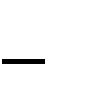                   VERIFICATION    of    COMPLIANCEa )  In  order  to  verify  the  organization’s  compliance  with  the  applicable  requirements,  the GDCA  should  conduct  an  audit  of  the  organization,  including  interviews  of  personnel  and inspections  carried  out  at  the  organization’s  facilities ;b )  The  GDCA  should  only  conduct  such  audit  after  being  satisfied  that  the  application shows  compliance  with  the  applicable  requirements ;c )  The  audit  should  focus  on  the  following  areas :1 )  detailed  management  structure,  including  names  and  qualifications  of  personnel  required  by ORA.GEN.210  and  adequacy  of  the  organization  and  management  structure ;2 )  personnel :( i )  adequacy  of  number  and  qualifications  with  regard  to  the  intended  terms  of  approval           and  associated  privileges ;( ii ) validity  of  licences,  ratings,  certificates  or  attestations  as  applicable. 3 )  processes  for  safety  risk  management  and  compliance  monitoring ;4 )  facilities – adequacy  with  regard  to  the  organization’s  scope  of  work ;5 )  documentation  based  on  which  the  certificate  should  be  granted        ( organization  documentation  as  required by  Part-ORA, including technical manuals, such as  operations  manual  or  training  manual  ).d )   In  case  of  non-compliance,  the  applicant  should  be  informed  in  writing  of  the  corrections that  are  required ;e )   In  cases  where  an  application  for  an  organization  certificate  is  refused,  the  applicant should  be  informed  of  the  right  of  appeal  as  exists  under  national  law.AMC  1.   ARA. GEN. 315 ( a )    Procedure  for  Issue,  Revalidation,  Renewal                                  or  Change of   Licences,  Ratings   or   Certificates - Persons                  VERIFICATION    of    COMPLIANCEa )  In  order  to  verify  that  the  applicant  meets  the  requirements,  the  GDCA  should  review the  application  and  any  supporting  documents  submitted,  for  completeness  and  compliance  with applicable  requirements ;b )  As  part  of  the  verification  that  the  applicant  meets  the  requirements,  the  GDCA  should  check  that  he  /  she  has  never  held  any  personnel  licence,  certificate,  rating,  authorization  or  attestation  with  the  same  scope  and  in  the  same  category  issued  in  another   State  which  was  revoked  or  suspended  in  any  other  State ;c )  The  GDCA  should  request  the  applicant  to  make  a  declaration  covering  items  ( b ).                     Such  declaration  should  include  a  statement  that  any  incorrect  information  could  disqualify the applicant from being granted a  personnel licence, certificate, rating,  authorization  or attestation.  In  case  of  doubts,  the  GDCA  should  contact  the  competent  authority  of  the  another  State  where  the  applicant  may  have  previously  held  any  personnel  licence,  certificate, rating,  authorization  or  attestation.AMC  1.    ARA.GEN.330  Changes  –  Organizations                  GENERALa )  Changes  in  nominated  persons :The  GDCA  should  be  informed  of  any  changes  to  personnel  specified  in  Part-ORA  that  may  affect  the  certificate  or  terms  of  approval / approval  schedule  attached  to  it.  When  an  organization  submits  the  name  of  a  new  nominee  for  any  of  the  persons  nominated as  per  ORA.GEN.210 (b),  the  GDCA  should  require  the  organization  to  produce  a  written résumé  ( GDCA  Form  4 )  of  the  proposed  person's  qualifications.   The  GDCA  should  reserve the  right to interview the nominee or  call  for  additional  evidence  of  his / her  suitability  before deciding  upon  his / her  acceptability ;b )  A  simple  management  system  documentation  status  sheet  should  be  maintained,  which contains  information  on  when  an  amendment  was  received  by  the  GDCA  and  when  it  was approved ;c )   The  organization  should  provide  each  management  system  documentation  amendment  to  the GDCA,  including  for  the  amendments  that  do  not  require  prior  approval  by  the  GDCA.               Where  the  amendment  requires  GDCA  approval,  the  GDCA,  when  satisfied,  should  indicate  its approval  in  writing.  Where  the  amendment  does  not  require  prior  approval,  the  GDCA  should acknowledge  receipt  in  writing  within  10  working  days ;d )  For changes requiring prior approval,  in order to verify the organization's  compliance  with the  applicable  requirements,  the  GDCA  should  conduct  an  audit  of  the  organization,  limited  to the  extent  of  the  changes.  If  required  for  verification,  the  audit  should  include  interviews  and inspections  carried  out  at  the  organization’s  facilities.GM  1.    ARA. GEN. 330      Changes  -  Organizations                CHANGE    of    NAME    of    the    ORGANISATIONa )  On  receipt  of  the  application  and  the  relevant  parts  of  the  organization’s  documentationas  required  by  Part - ORA,  the   GDCA  should  re-issue  the  certificate ;b )  A  name  change  alone  does  not  require  the  GDCA  to  audit  the  organization,  unless  there  is evidence  that  other  aspects  of  the  organization  have  changed.GM  1.    ARA. GEN. 350      Findings  and  Corrective  Actions - Organizations                         TRAININGFor  a  Level 1 finding  it  may  be  necessary  for  the  GDCA  to  ensure  that  further  training  by the  organization  is  carried  out  and  audited  by  the  GDCA  before  the  activity  is  resumed, dependent  upon  the  nature  of  the  finding.GM  1. -  AMC  1.    ARA. GEN. 355 ( e )   Findings  and  Enforcement  Measures – PersonsThis  provision  is  necessary  to  ensure  that  enforcement  measures  will  be  taken  also  in  cases where  the  GDCA  may  not  act  on  the  licence,  certificate  or  attestation.  The  type  of  enforcement  measure  will  depend  on  the  applicable  national  law  and  may include  for  example  the  payment  of  a  fine  or  the  prohibition  from  exercising.It  covers  two  cases :a )  persons  subject  to  the  requirements  laid  down  in  CR-EC  No 216 / 2008  and  its Implementing  Rules  who  are  not  required  to  hold  a  licence,  certificate  or  attestation  -  for example  general  medical  practitioners  ( GMPs ) ;                            andb )  persons  who  are  required  to  hold  a  licence,  rating,  certificate  or  attestation,  but  who  do not  hold  the  appropriate  licence,  rating,  certificate  or  attestation  as  required  for  the  activity they  perform.                                    INTENTIONALLY            LEFT            BLANK